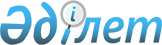 О внесении изменений в решение Уральского городского маслихата от 9 января 2020 года №39-3 "О бюджете поселков, сельского округа на 2020-2022 годы"
					
			Утративший силу
			
			
		
					Решение Уральского городского маслихата Западно-Казахстанской области от 27 ноября 2020 года № 54-3. Зарегистрировано Департаментом юстиции Западно-Казахстанской области 27 ноября 2020 года № 6499. Утратило силу решением Уральского городского маслихата Западно-Казахстанской области от 31 марта 2021 года № 3-5
      Сноска. Утратило силу решением Уральского городского маслихата Западно-Казахстанской области от 31.03.2021 № 3-5 (вводится в действие со дня первого официального опубликования).
      В соответствии с Бюджетным кодексом Республики Казахстан от 4 декабря 2008 года, Законом Республики Казахстан от 23 января 2001 года "О местном государственном управлении и самоуправлении в Республике Казахстан" Уральский городской маслихат РЕШИЛ:
      1. Внести в решение Уральского городского маслихата от 9 января 2020 года №39-3 "О бюджете поселков, сельского округа на 2020-2022 годы" (зарегистрированное в Реестре государственной регистрации нормативных правовых актов №5929, опубликованное 13 января 2020 года в Эталонном контрольном банке нормативных правовых актов Республики Казахстан) следующие изменения:
      пункт 1 изложить в следующей редакции:
      "1. Утвердить бюджет поселка Зачаганск города Уральск на 2020-2022 годы согласно приложениям 1, 2 и 3 соответственно, в том числе на 2020 год в следующих объемах:
      1) доходы – 405 849 тысяч тенге:
      налоговые поступления – 145 633 тысячи тенге;
      неналоговые поступления – 545 тысяч тенге;
      поступления от продажи основного капитала – 0 тенге;
      поступления трансфертов – 259 671 тысяча тенге;
      2) затраты – 542 378 тысяч тенге;
      3) чистое бюджетное кредитование – 0 тенге:
      бюджетные кредиты – 0 тенге;
      погашение бюджетных кредитов – 0 тенге;
      4) сальдо по операциям с финансовыми активами – 0 тенге:
      приобретение финансовых активов – 0 тенге;
      поступления от продажи финансовых активов государства – 0 тенге;
      5) дефицит (профицит) бюджета – - 136 529 тысяч тенге;
      6) финансирование дефицита (использование профицита) бюджета – 136 529 тысяч тенге:
      поступления займов – 115 581 тысяча тенге;
      погашение займов – 0 тенге;
      используемые остатки бюджетных средств – 20 948 тысяч тенге.";
      пункт 2 изложить в следующей редакции:
      "2. Утвердить бюджет поселка Круглоозерный города Уральск на 2020-2022 годы согласно приложениям 4, 5 и 6 соответственно, в том числе на 2020 год в следующих объемах:
      1) доходы – 112 747 тысяч тенге:
      налоговые поступления – 8 789 тысяч тенге;
      неналоговые поступления – 620 тысяч тенге;
      поступления от продажи основного капитала – 0 тенге;
      поступления трансфертов – 103 338 тысяч тенге;
      2) затраты – 112 921 тысяча тенге;
      3) чистое бюджетное кредитование – 0 тенге:
      бюджетные кредиты – 0 тенге;
      погашение бюджетных кредитов – 0 тенге;
      4) сальдо по операциям с финансовыми активами – 0 тенге:
      приобретение финансовых активов – 0 тенге;
      поступления от продажи финансовых активов государства – 0 тенге;
      5) дефицит (профицит) бюджета – -174 тысячи тенге;
      6) финансирование дефицита (использование профицита) бюджета – 174 тысячи тенге:
      поступления займов – 0 тенге;
      погашение займов – 0 тенге;
      используемые остатки бюджетных средств – 174 тысячи тенге.";
      пункт 3 изложить в следующей редакции:
      "3. Утвердить бюджет Желаевского сельского округа города Уральск на 2020-2022 годы согласно приложениям 7, 8 и 9 соответственно, в том числе на 2020 год в следующих объемах:
      1) доходы – 86 801 тысяча тенге:
      налоговые поступления – 9 751 тысяча тенге;
      неналоговые поступления – 201 тысяча тенге;
      поступления от продажи основного капитала – 0 тенге;
      поступления трансфертов – 76 849 тысяч тенге;
      2) затраты – 90 180 тысяч тенге;
      3) чистое бюджетное кредитование – 0 тенге:
      бюджетные кредиты – 0 тенге;
      погашение бюджетных кредитов – 0 тенге;
      4) сальдо по операциям с финансовыми активами – 0 тенге:
      приобретение финансовых активов – 0 тенге;
      поступления от продажи финансовых активов государства – 0 тенге;
      5) дефицит (профицит) бюджета – -3 379 тысяч тенге;
      6) финансирование дефицита (использование профицита) бюджета – 3 379 тысяч тенге:
      поступления займов – 0 тенге;
      погашение займов – 0 тенге;
      используемые остатки бюджетных средств – 3 379 тысяч тенге.";
      "3-1. Утвердить бюджет поселка Деркул города Уральск на 2020-2022 годы согласно приложениям 10, 11 и 12 соответственно, в том числе на 2020 год в следующих объемах:
      1) доходы – 52 465 тысяч тенге:
      налоговые поступления – 0 тенге;
      неналоговые поступления – 0 тенге;
      поступления от продажи основного капитала – 0 тенге;
      поступления трансфертов – 52 465 тысяч тенге;
      2) затраты – 52 465 тысяч тенге;
      3) чистое бюджетное кредитование – 0 тенге:
      бюджетные кредиты – 0 тенге;
      погашение бюджетных кредитов – 0 тенге;
      4) сальдо по операциям с финансовыми активами – 0 тенге:
      приобретение финансовых активов – 0 тенге;
      поступления от продажи финансовых активов государства – 0 тенге;
      5) дефицит (профицит) бюджета – 0 тенге;
      6) финансирование дефицита (использование профицита) бюджета – 0 тенге:
      поступления займов – 0 тенге;
      погашение займов – 0 тенге;
      используемые остатки бюджетных средств – 0 тенге.";
      приложения 1, 4, 7, 10 к указанному решению изложить в новой редакции согласно приложениям 1, 2, 3, 4 к настоящему решению.
      2. Руководителю аппарата Уральского городского маслихата (С.Давлетов) обеспечить государственную регистрацию данного решения в органах юстиции.
      3. Настоящее решение вводится в действие с 1 января 2020 года. Бюджет поселка Зачаганск на 2020 год
      тысяч тенге Бюджет поселка Круглоозерный на 2020 год
      тысяч тенге Бюджет Желаевского сельского округа на 2020 год
      тысяч тенге Бюджет поселка Деркул на 2020 год
      тысяч тенге
					© 2012. РГП на ПХВ «Институт законодательства и правовой информации Республики Казахстан» Министерства юстиции Республики Казахстан
				
      Председатель сессии

Л. Харуллина

      Секретарь Уральского городского маслихата

А. Аубекеров
Приложение 1
к решению Уральского
городского маслихата
от 27 ноября 2020 года № 54-3Приложение 1
к решению Уральского
городского маслихата
от 9 января 2020 года № 39-3
Категория
Категория
Категория
Категория
Категория
Категория
Сумма
Класс
Класс
Класс
Класс
Класс
Сумма
Подкласс
Подкласс
Подкласс
Подкласс
Сумма
Специфика
Специфика
Специфика
Сумма
Наименование
Сумма
1) Доходы
 405 849
1
Налоговые поступления
145 633
01
Подоходный налог
34 500
2
Индивидуальный подоходный налог
34 500
04
Hалоги на собственность
107 433
1
Hалоги на имущество
37 000
3
Земельный налог
10 000
4
Hалог на транспортные средства
60 433
05
Внутренние налоги на товары, работы и услуги
3 700
4
Сборы за ведение предпринимательской и профессиональной деятельности
3 700
2
Неналоговые поступления
545
01
Доходы от государственной собственности
545
5
Доходы от аренды имущества, находящегося в государственной собственности
545
3
Поступления от продажи основного капитала
0
01
Продажа государственного имущества, закрепленного за государственными учреждениями
0
1
Продажа государственного имущества, закрепленного за государственными учреждениями
0
4
Поступления трансфертов
259 671
02
Трансферты из вышестоящих органов государственного управления
259 671
3
Трансферты из районного (города областного значения) бюджета
259 671
Функциональная группа
Функциональная группа
Функциональная группа
Функциональная группа
Функциональная группа
Функциональная группа
Сумма
Функциональная подгруппа
Функциональная подгруппа
Функциональная подгруппа
Функциональная подгруппа
Функциональная подгруппа
Сумма
Администратор бюджетных программ
Администратор бюджетных программ
Администратор бюджетных программ
Администратор бюджетных программ
Сумма
Программа
Программа
Программа
Сумма
Подпрограмма
Подпрограмма
Сумма
Наименование
Сумма
2) Затраты
 542 378
01
Государственные услуги общего характера
62 028
1
Представительные, исполнительные и другие органы, выполняющие общие функции государственного управления
62 028
124
Аппарат акима города районного значения, села, поселка, сельского округа
62 028
001
Услуги по обеспечению деятельности акима города районного значения, села, поселка, сельского округа
61 578
022
Капитальные расходы государственного органа
450
07
Жилищно-коммунальное хозяйство
431 859
3
Благоустройство населенных пунктов
431 859
124
Аппарат акима города районного значения, села, поселка, сельского округа
431 859
008
Освещение улиц в населенных пунктах
65 776
009
Обеспечение санитарии населенных пунктов
181 401
011
Благоустройство и озеленение населенных пунктов
184 682
08
Культура, спорт, туризм и информационное пространство
400
1
Деятельность в области культуры
400
124
Аппарат акима города районного значения, села, поселка, сельского округа
400
006
Поддержка культурно-досуговой работы на местном уровне
400
12
Транспорт и коммуникации
48 090
1
Автомобильный транспорт
48 090
124
Аппарат акима города районного значения, села, поселка, сельского округа
48 090
013
Обеспечение функционирования автомобильных дорог в городах районного значения, селах, поселках, сельских округах
30 046
045
Капитальный и средний ремонт автомобильных дорог в городах районного значения, селах, поселках, сельских округах
18 044
15
Трансферты
1
01
Трансферты
1
124
Аппарат акима города районного значения, села, поселка, сельского округа
1
048
Возврат неиспользованных (недоиспользованных) целевых трансфертов
1
3) Чистое бюджетное кредитование
0
Бюджетные кредиты
0
Категория
Категория
Категория
Категория
Категория
Категория
Сумма
Класс
Класс
Класс
Класс
Класс
Сумма
Подкласс
Подкласс
Подкласс
Подкласс
Сумма
Специфика
Специфика
Специфика
Сумма
Наименование
Сумма
5
Погашение бюджетных кредитов
 0
01
Погашение бюджетных кредитов
0
1
Погашение бюджетных кредитов, выданных из государственного бюджета
0
4) Сальдо по операциям с финансовыми активами
0
Функциональная группа
Функциональная группа
Функциональная группа
Функциональная группа
Функциональная группа
Функциональная группа
Сумма
Функциональная подгруппа
Функциональная подгруппа
Функциональная подгруппа
Функциональная подгруппа
Функциональная подгруппа
Сумма
Администратор бюджетных программ
Администратор бюджетных программ
Администратор бюджетных программ
Администратор бюджетных программ
Сумма
Программа
Программа
Программа
Сумма
Подпрограмма
Подпрограмма
Сумма
Наименование
Сумма
Приобретение финансовых активов
 0
13
Прочие
0
9
Прочие
0
Категория
Категория
Категория
Категория
Категория
Категория
Сумма
Класс
Класс
Класс
Класс
Класс
Сумма
Подкласс
Подкласс
Подкласс
Подкласс
Сумма
Специфика
Специфика
Специфика
Сумма
Наименование
Сумма
6
Поступления от продажи финансовых активов государства
0
01
Поступления от продажи финансовых активов государства
0
1
Поступления от продажи финансовых активов внутри страны
0
5) Дефицит (профицит) бюджета
 -136 529
6) Финансирование дефицита (использование профицита) бюджета
136 529
7
Поступления займов
115 581
01
Внутренние государственные займы
115 581
2
Договоры займа
115 581
Функциональная группа
Функциональная группа
Функциональная группа
Функциональная группа
Функциональная группа
Функциональная группа
Сумма
Функциональная подгруппа
Функциональная подгруппа
Функциональная подгруппа
Функциональная подгруппа
Функциональная подгруппа
Сумма
Администратор бюджетных программ
Администратор бюджетных программ
Администратор бюджетных программ
Администратор бюджетных программ
Сумма
Бюджетная программа
Бюджетная программа
Бюджетная программа
Сумма
Подпрограмма
Подпрограмма
Сумма
Наименование
Сумма
16
Погашение займов
 0
01
Погашение займов 
0
Категория
Категория
Категория
Категория
Категория
Категория
Сумма
Класс
Класс
Класс
Класс
Класс
Сумма
Подкласс
Подкласс
Подкласс
Подкласс
Сумма
Специфика
Специфика
Специфика
Сумма
Наименование
Сумма
8
Используемые остатки бюджетных средств
 20 948
01
Остатки бюджетных средств
20 948
1
Свободные остатки бюджетных средств
20 948
01
Свободные остатки бюджетных средств
20 948Приложение 2 
к решению Уральского 
городского маслихата 
от 27 ноября 2020 года № 54-3Приложение 4
к решению Уральского
городского маслихата
от 9 января 2020 года № 39-3
Категория
Категория
Категория
Категория
Категория
Категория
Сумма
Класс
Класс
Класс
Класс
Класс
Сумма
Подкласс
Подкласс
Подкласс
Подкласс
Сумма
Специфика
Специфика
Специфика
Сумма
Наименование
Сумма
1) Доходы
 112 747
1
Налоговые поступления
8 789
01
Подоходный налог
1 000
2
Индивидуальный подоходный налог
1 000
04
Hалоги на собственность
7 789
1
Hалоги на имущество
1 500
3
Земельный налог
1 000
4
Hалог на транспортные средства
5 289
2
Неналоговые поступления
620
01
Доходы от государственной собственности
620
5
Доходы от аренды имущества, находящегося в государственной собственности
620
3
Поступления от продажи основного капитала
0
01
Продажа государственного имущества, закрепленного за государственными учреждениями
0
1
Продажа государственного имущества, закрепленного за государственными учреждениями
0
4
Поступления трансфертов
103 338
02
Трансферты из вышестоящих органов государственного управления
103 338
3
Трансферты из районного (города областного значения) бюджета
103 338
Функциональная группа
Функциональная группа
Функциональная группа
Функциональная группа
Функциональная группа
Функциональная группа
Сумма
Функциональная подгруппа
Функциональная подгруппа
Функциональная подгруппа
Функциональная подгруппа
Функциональная подгруппа
Сумма
Администратор бюджетных программ
Администратор бюджетных программ
Администратор бюджетных программ
Администратор бюджетных программ
Сумма
Программа
Программа
Программа
Сумма
Подпрограмма
Подпрограмма
Сумма
Наименование
Сумма
2) Затраты
 112 921
01
Государственные услуги общего характера
33 576
1
Представительные, исполнительные и другие органы, выполняющие общие функции государственного управления
33 576
124
Аппарат акима города районного значения, села, поселка, сельского округа
33 576
001
Услуги по обеспечению деятельности акима города районного значения, села, поселка, сельского округа
33 576
022
Капитальные расходы государственного органа
0
07
Жилищно-коммунальное хозяйство
64 090
3
Благоустройство населенных пунктов
64 090
124
Аппарат акима города районного значения, села, поселка, сельского округа
64 090
008
Освещение улиц в населенных пунктах
22 974
009
Обеспечение санитарии населенных пунктов
25 292
011
Благоустройство и озеленение населенных пунктов
15 824
12
Транспорт и коммуникации
13 532
1
Автомобильный транспорт
13 532
124
Аппарат акима города районного значения, села, поселка, сельского округа
13 532
013
Обеспечение функционирования автомобильных дорог в городах районного значения, селах, поселках, сельских округах
13 532
15
Трансферты
1 723
01
Трансферты
1 723
124
Аппарат акима города районного значения, села, поселка, сельского округа
1 723
048
Возврат неиспользованных (недоиспользованных) целевых трансфертов
1 723
3) Чистое бюджетное кредитование
0
Бюджетные кредиты
0
Категория
Категория
Категория
Категория
Категория
Категория
Сумма
Класс
Класс
Класс
Класс
Класс
Сумма
Подкласс
Подкласс
Подкласс
Подкласс
Сумма
Специфика
Специфика
Специфика
Сумма
Наименование
Сумма
5
Погашение бюджетных кредитов
 0
01
Погашение бюджетных кредитов
0
1
Погашение бюджетных кредитов, выданных из государственного бюджета
0
4) Сальдо по операциям с финансовыми активами
0
Функциональная группа
Функциональная группа
Функциональная группа
Функциональная группа
Функциональная группа
Функциональная группа
Сумма
Функциональная подгруппа
Функциональная подгруппа
Функциональная подгруппа
Функциональная подгруппа
Функциональная подгруппа
Сумма
Администратор бюджетных программ
Администратор бюджетных программ
Администратор бюджетных программ
Администратор бюджетных программ
Сумма
Программа
Программа
Программа
Сумма
Подпрограмма
Подпрограмма
Сумма
Наименование
Сумма
Приобретение финансовых активов
 0
13
Прочие
0
9
Прочие
0
Категория
Категория
Категория
Категория
Категория
Категория
Сумма
Класс
Класс
Класс
Класс
Класс
Сумма
Подкласс
Подкласс
Подкласс
Подкласс
Сумма
Специфика
Специфика
Специфика
Сумма
Наименование
Сумма
6
Поступления от продажи финансовых активов государства
0
01
Поступления от продажи финансовых активов государства
0
1
Поступления от продажи финансовых активов внутри страны
0
5) Дефицит (профицит) бюджета
 -174
6) Финансирование дефицита (использование профицита) бюджета
174
7
Поступления займов
0
01
Внутренние государственные займы
0
2
Договоры займа
0
Функциональная группа
Функциональная группа
Функциональная группа
Функциональная группа
Функциональная группа
Функциональная группа
Сумма
Функциональная подгруппа
Функциональная подгруппа
Функциональная подгруппа
Функциональная подгруппа
Функциональная подгруппа
Сумма
Администратор бюджетных программ
Администратор бюджетных программ
Администратор бюджетных программ
Администратор бюджетных программ
Сумма
Бюджетная программа
Бюджетная программа
Бюджетная программа
Сумма
Подпрограмма
Подпрограмма
Сумма
Наименование
Сумма
16
Погашение займов
 0
01
Погашение займов 
0
Категория
Категория
Категория
Категория
Категория
Категория
Сумма
Класс
Класс
Класс
Класс
Класс
Сумма
Подкласс
Подкласс
Подкласс
Подкласс
Сумма
Специфика
Специфика
Специфика
Сумма
Наименование
Сумма
8
Используемые остатки бюджетных средств
 174
01
Остатки бюджетных средств
174
1
Свободные остатки бюджетных средств
174
01
Свободные остатки бюджетных средств
174Приложение 3
к решению Уральского 
городского маслихата 
от 27 ноября 2020 года № 54-3Приложение 7
к решению Уральского
городского маслихата
от 9 января 2020 года № 39-3
Категория
Категория
Категория
Категория
Категория
Категория
Сумма
Класс
Класс
Класс
Класс
Класс
Сумма
Подкласс
Подкласс
Подкласс
Подкласс
Сумма
Специфика
Специфика
Специфика
Сумма
Наименование
Сумма
1) Доходы
 86 801
1
Налоговые поступления
9 751
01
Подоходный налог
1 500
2
Индивидуальный подоходный налог
1 500
04
Hалоги на собственность
8 251
1
Hалоги на имущество
729
3
Земельный налог
5 500
4
Hалог на транспортные средства
2 022
2
Неналоговые поступления
201
01
Доходы от государственной собственности
201
5
Доходы от аренды имущества, находящегося в государственной собственности
201
3
Поступления от продажи основного капитала
0
01
Продажа государственного имущества, закрепленного за государственными учреждениями
0
1
Продажа государственного имущества, закрепленного за государственными учреждениями
0
4
Поступления трансфертов
76 849
02
Трансферты из вышестоящих органов государственного управления
76 849
3
Трансферты из районного (города областного значения) бюджета
76 849
Функциональная группа
Функциональная группа
Функциональная группа
Функциональная группа
Функциональная группа
Функциональная группа
Сумма
Функциональная подгруппа
Функциональная подгруппа
Функциональная подгруппа
Функциональная подгруппа
Функциональная подгруппа
Сумма
Администратор бюджетных программ
Администратор бюджетных программ
Администратор бюджетных программ
Администратор бюджетных программ
Сумма
Программа
Программа
Программа
Сумма
Подпрограмма
Подпрограмма
Сумма
Наименование
Сумма
2) Затраты
 90 180
01
Государственные услуги общего характера
26 766
1
Представительные, исполнительные и другие органы, выполняющие общие функции государственного управления
26 766
124
Аппарат акима города районного значения, села, поселка, сельского округа
26 766
001
Услуги по обеспечению деятельности акима города районного значения, села, поселка, сельского округа
26 316
022
Капитальные расходы государственного органа
450
07
Жилищно-коммунальное хозяйство
49 045
2
Коммунальное хозяйство
8 300
124
Аппарат акима города районного значения, села, поселка, сельского округа
8 300
014
Организация водоснабжения населенных пунктов
8 300
3
Благоустройство населенных пунктов
40 745
124
Аппарат акима города районного значения, села, поселка, сельского округа
40 745
008
Освещение улиц в населенных пунктах
9 365
009
Обеспечение санитарии населенных пунктов
21 440
011
Благоустройство и озеленение населенных пунктов
9 940
12
Транспорт и коммуникации
14 347
1
Автомобильный транспорт
14 347
124
Аппарат акима города районного значения, села, поселка, сельского округа
14 347
013
Обеспечение функционирования автомобильных дорог в городах районного значения, селах, поселках, сельских округах
14 347
15
Трансферты
22
01
Трансферты
22
124
Аппарат акима города районного значения, села, поселка, сельского округа
22
048
Возврат неиспользованных (недоиспользованных) целевых трансфертов
22
3) Чистое бюджетное кредитование
0
Бюджетные кредиты
0
Категория
Категория
Категория
Категория
Категория
Категория
Сумма
Класс
Класс
Класс
Класс
Класс
Сумма
Подкласс
Подкласс
Подкласс
Подкласс
Сумма
Специфика
Специфика
Специфика
Сумма
Наименование
Сумма
5
Погашение бюджетных кредитов
 0
01
Погашение бюджетных кредитов
0
1
Погашение бюджетных кредитов, выданных из государственного бюджета
0
4) Сальдо по операциям с финансовыми активами
0
Функциональная группа
Функциональная группа
Функциональная группа
Функциональная группа
Функциональная группа
Функциональная группа
Сумма
Функциональная подгруппа
Функциональная подгруппа
Функциональная подгруппа
Функциональная подгруппа
Функциональная подгруппа
Сумма
Администратор бюджетных программ
Администратор бюджетных программ
Администратор бюджетных программ
Администратор бюджетных программ
Сумма
Программа
Программа
Программа
Сумма
Подпрограмма
Подпрограмма
Сумма
Наименование
Сумма
Приобретение финансовых активов
 0
13
Прочие
0
9
Прочие
0
Категория
Категория
Категория
Категория
Категория
Категория
Сумма
Класс
Класс
Класс
Класс
Класс
Сумма
Подкласс
Подкласс
Подкласс
Подкласс
Сумма
Специфика
Специфика
Специфика
Сумма
Наименование
Сумма
6
Поступления от продажи финансовых активов государства
0
01
Поступления от продажи финансовых активов государства
0
1
Поступления от продажи финансовых активов внутри страны
0
5) Дефицит (профицит) бюджета
 -3 379
6) Финансирование дефицита (использование профицита) бюджета
3 379
7
Поступления займов
0
01
Внутренние государственные займы
0
2
Договоры займа
0
Функциональная группа
Функциональная группа
Функциональная группа
Функциональная группа
Функциональная группа
Функциональная группа
Сумма
Функциональная подгруппа
Функциональная подгруппа
Функциональная подгруппа
Функциональная подгруппа
Функциональная подгруппа
Сумма
Администратор бюджетных программ
Администратор бюджетных программ
Администратор бюджетных программ
Администратор бюджетных программ
Сумма
Бюджетная программа
Бюджетная программа
Бюджетная программа
Сумма
Подпрограмма
Подпрограмма
Сумма
Наименование
Сумма
16
Погашение займов
 0
01
Погашение займов 
0
Категория
Категория
Категория
Категория
Категория
Категория
Сумма
Класс
Класс
Класс
Класс
Класс
Сумма
Подкласс
Подкласс
Подкласс
Подкласс
Сумма
Специфика
Специфика
Специфика
Сумма
Наименование
Сумма
8
Используемые остатки бюджетных средств
 3 379
01
Остатки бюджетных средств
3 379
1
Свободные остатки бюджетных средств
3 379
01
Свободные остатки бюджетных средств
3 379Приложение 4
к решению Уральского 
городского маслихата 
от 27 ноября 2020 года № 54-3Приложение 10
к решению Уральского
городского маслихата
от 9 января 2020 года № 39-3
Категория
Категория
Категория
Категория
Категория
Категория
Сумма
Класс
Класс
Класс
Класс
Класс
Сумма
Подкласс
Подкласс
Подкласс
Подкласс
Сумма
Специфика
Специфика
Специфика
Сумма
Наименование
Сумма
1) Доходы
 52 465
1
Налоговые поступления
0
01
Подоходный налог
0
2
Индивидуальный подоходный налог
0
04
Hалоги на собственность
0
1
Hалоги на имущество
0
3
Земельный налог
0
4
Hалог на транспортные средства
0
2
Неналоговые поступления
0
01
Доходы от государственной собственности
0
5
Доходы от аренды имущества, находящегося в государственной собственности
0
3
Поступления от продажи основного капитала
0
01
Продажа государственного имущества, закрепленного за государственными учреждениями
0
1
Продажа государственного имущества, закрепленного за государственными учреждениями
0
4
Поступления трансфертов
52 465
02
Трансферты из вышестоящих органов государственного управления
52 465
3
Трансферты из районного (города областного значения) бюджета
52 465
Функциональная группа
Функциональная группа
Функциональная группа
Функциональная группа
Функциональная группа
Функциональная группа
Сумма
Функциональная подгруппа
Функциональная подгруппа
Функциональная подгруппа
Функциональная подгруппа
Функциональная подгруппа
Сумма
Администратор бюджетных программ
Администратор бюджетных программ
Администратор бюджетных программ
Администратор бюджетных программ
Сумма
Программа
Программа
Программа
Сумма
Подпрограмма
Подпрограмма
Сумма
Наименование
Сумма
2) Затраты
 52 465
01
Государственные услуги общего характера
33 151
1
Представительные, исполнительные и другие органы, выполняющие общие функции государственного управления
33 151
124
Аппарат акима города районного значения, села, поселка, сельского округа
33 151
001
Услуги по обеспечению деятельности акима города районного значения, села, поселка, сельского округа
31 209
022
Капитальные расходы государственного органа
1 942
07
Жилищно-коммунальное хозяйство
19 314
3
Благоустройство населенных пунктов
19 314
124
Аппарат акима города районного значения, села, поселка, сельского округа
19 134
008
Освещение улиц в населенных пунктах
0
009
Обеспечение санитарии населенных пунктов
9 450
011
Благоустройство и озеленение населенных пунктов
9 864
3) Чистое бюджетное кредитование
0
Бюджетные кредиты
0
Категория
Категория
Категория
Категория
Категория
Категория
Сумма
Класс
Класс
Класс
Класс
Класс
Сумма
Подкласс
Подкласс
Подкласс
Подкласс
Сумма
Специфика
Специфика
Специфика
Сумма
Наименование
Сумма
5
Погашение бюджетных кредитов
 0
01
Погашение бюджетных кредитов
0
1
Погашение бюджетных кредитов, выданных из государственного бюджета
0
4) Сальдо по операциям с финансовыми активами
0
Функциональная группа
Функциональная группа
Функциональная группа
Функциональная группа
Функциональная группа
Функциональная группа
Сумма
Функциональная подгруппа
Функциональная подгруппа
Функциональная подгруппа
Функциональная подгруппа
Функциональная подгруппа
Сумма
Администратор бюджетных программ
Администратор бюджетных программ
Администратор бюджетных программ
Администратор бюджетных программ
Сумма
Программа
Программа
Программа
Сумма
Подпрограмма
Подпрограмма
Сумма
Наименование
Сумма
Приобретение финансовых активов
 0
13
Прочие
0
9
Прочие
0
Категория
Категория
Категория
Категория
Категория
Категория
Сумма
Класс
Класс
Класс
Класс
Класс
Сумма
Подкласс
Подкласс
Подкласс
Подкласс
Сумма
Специфика
Специфика
Специфика
Сумма
Наименование
Сумма
6
Поступления от продажи финансовых активов государства
 0
01
Поступления от продажи финансовых активов государства
0
1
Поступления от продажи финансовых активов внутри страны
0
5) Дефицит (профицит) бюджета
0
6) Финансирование дефицита (использование профицита) бюджета
0
7
Поступления займов
0
01
Внутренние государственные займы
0
2
Договоры займа
0
Функциональная группа
Функциональная группа
Функциональная группа
Функциональная группа
Функциональная группа
Функциональная группа
Сумма
Функциональная подгруппа
Функциональная подгруппа
Функциональная подгруппа
Функциональная подгруппа
Функциональная подгруппа
Сумма
Администратор бюджетных программ
Администратор бюджетных программ
Администратор бюджетных программ
Администратор бюджетных программ
Сумма
Бюджетная программа
Бюджетная программа
Бюджетная программа
Сумма
Подпрограмма
Подпрограмма
Сумма
Наименование
Сумма
16
Погашение займов
 0
01
Погашение займов 
0
Категория
Категория
Категория
Категория
Категория
Категория
Сумма
Класс
Класс
Класс
Класс
Класс
Сумма
Подкласс
Подкласс
Подкласс
Подкласс
Сумма
Специфика
Специфика
Специфика
Сумма
Наименование
Сумма
8
Используемые остатки бюджетных средств
 0
01
Остатки бюджетных средств
0
1
Свободные остатки бюджетных средств
0
01
Свободные остатки бюджетных средств
0